Monday 5th February 2024				Homework – Raby & Lumley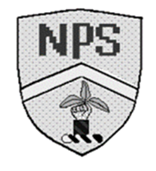 Q1.On the grid, draw a rectangle which has the same area as this shaded pentagon.Use a ruler.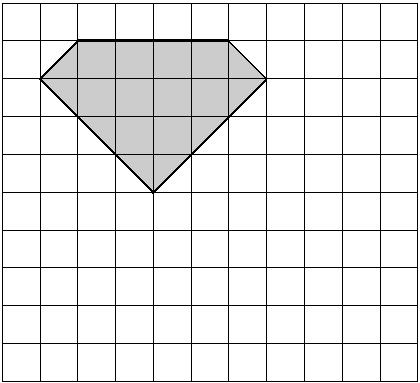 1 markQ2.Here are some shapes on a 1cm square grid.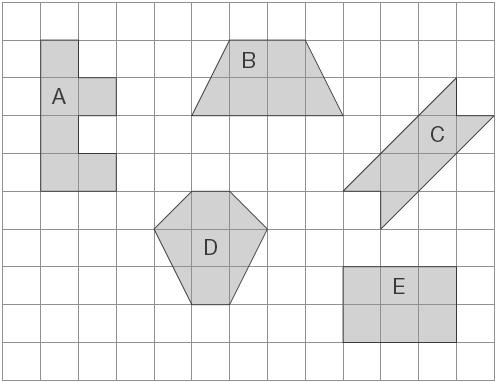 What is the perimeter of shape A?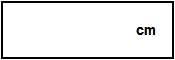 1 markWrite the letter of the shape that has the smallest area.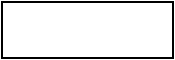 1 markQ3.A line starts at A and goes along the dotted lines to B.It divides the area of the grid into halves.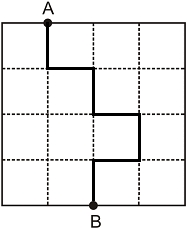 Divide the area of the grid below into halves. Start at A and go along the dotted lines to B.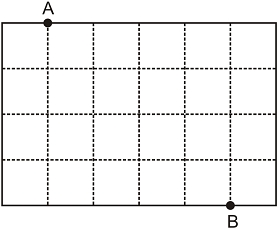 1 markQ4.Rebecca has rectangular tiles like this.                     Not to scale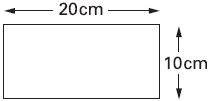 She makes a larger rectangle using 4 of the tiles.What is the area of the larger rectangle?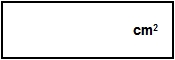 1 markQ5.The area of a rectangle is 16 cm2.One of the sides is 2 cm longWhat is the perimeter of the rectangle?1 mark